APPLICATION FOR MEMBERSHIP 2018Company/business name……………………………………………………………………………………………………….Type of business …………………………………………………………………………………………………………………….Address ………………………………………………………………………………………………………………………………….                …………………………………………………………………………………………………………………………………               ………………………………………………………………………………………………………………………………….               ……………………………………………………..  Postcode ………………………………………………………….Main contact(s):         Forenames………………………………                                      Surname…………………….…………..                                      Position…………………………………..  (i.e. owner, MD etc)Principle contact Email……………………………………………………………………………………..…………………..Trading Name of Organisation…………………………………………….(if applicable)Legal/company name of Organisation…………………………………(if applicable)Website Address…………………………………………………………………………………………………………………….Facebook, Twitter or other social media sites ………………………………………………………………………..……………………………………………………………………………………………………………………………………………….Membership fees are £25 per year per business.	Invoice can be provided for you to pay direct into our bank accountBAC’s details:  Sort Code 050378      A/C Number 39139859Cheques should be made payable to "Ribble Valley Tourism Association" and returned to:RVTA c/o Tom Pridmore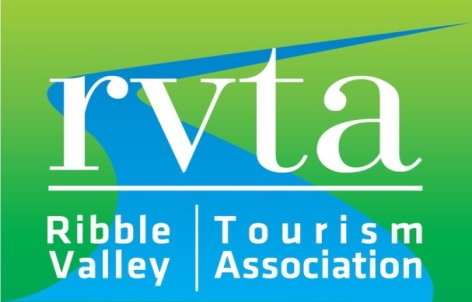 Tourism & Events OfficerRibble Valley Borough Council Church WalkClitheroe, BB7 2RA